Ventilacijski poklopac za oblikovani dio LDF 150Jedinica za pakiranje: 1 komAsortiman: K
Broj artikla: 0018.0342Proizvođač: MAICO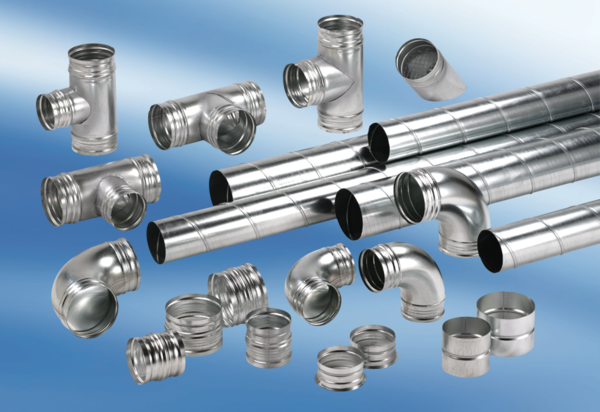 